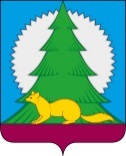 Администрациягородского поселения МалиновскийСоветского районаХанты - Мансийского автономного округа – ЮгрыП О С Т А Н О В Л Е Н И Еот «21» сентября 2023 года			                                                                  № 189О внесении изменений в постановление администрации городского поселения Малиновский от 19 сентября 2019 года № 219 «Об утверждении Перечня муниципального имущества городского поселения Малиновский, предназначенного для предоставления во владение и (или) пользование субъектам малого и среднего предпринимательства и организациям, образующим инфраструктуру поддержки субъектов малого и среднего предпринимательства»В соответствии с Федеральным законом Российской Федерации от 6 октября 2003 года № 131-ФЗ «Об общих принципах организации местного самоуправления в Российской Федерации», Федеральным законом от 27 июля 2010 года № 210-ФЗ «Об организации предоставления государственных и муниципальных услуг», Уставом городского поселения Малиновский, Решением Совета депутатов городского поселения Малиновский от 21.02.2019 № 28 «Об утверждении Положения о порядке управления и распоряжения имуществом, находящимся в муниципальной собственности, постановляю:1. Внести в постановление администрации городского поселения Малиновский от 19 сентября 2019 года № 219 «Об утверждении Перечня муниципального имущества городского поселения Малиновский, предназначенного для предоставления во владение и (или) пользование субъектам малого и среднего предпринимательства и организациям, образующим инфраструктуру поддержки субъектов малого и среднего предпринимательства» (далее – Постановление) следующие изменения: 1.1. Приложение к постановлению изложить в новой редакции, согласно приложению к настоящему постановлению.2. Опубликовать настоящее постановление в бюллетене «Вестник городского поселения Малиновский» и разместить на официальном сайте Администрации городского поселения Малиновский (malinovskiy.sovrnhmao.ru).3. Настоящее постановление вступает в силу с момента его официального опубликования.4. Контроль исполнения настоящего постановления оставляю за собой.Глава городского поселения Малиновский		                   	Н.С. КиселёваПриложениек постановлению администрациигородского поселения Малиновскийот «21» сентября 2023 года № 189Приложениек постановлению администрациигородского поселения Малиновскийот «19» сентября 2019 года № 219Переченьмуниципального имущества городского поселения Малиновский, предназначенного для предоставления во владение и (или) пользование субъектам малого и среднего предпринимательства и организациям, образующим инфраструктуру поддержки субъектов малого и среднего предпринимательства№ п/пНаименование объектаНаименование арендатораАдресПлощадьЦелевое назначение1Земельный участок с кадастровым номером86:09:0401003:1180ООО «Елочка»ХМАО-Югра, Советский район п Юбилейный  в районе улицы Новоселов5064склады2Земельный участокс кадастровым номером 86:09:0401003:1179ХМАО-Югра, Советский район п Юбилейный ул. Энтузиастов 15/115003Земельный участокс кадастровым номером 86:09:0401001:2770Ханты-Мансийский автономный округ - Югра, Советский район, пгт. Малиновский, переулок Молодежный, земельный участок 26259строительство многоквартирного дома